PARRY PATRONApplication FormIn all cases, your name will appear in the Festival Programme and on the GCS website. You will also be formally invited to the Festival Reception after the gala concert on 5th May 2018.Please pay your selected donation by BACS to our CAF Bank Account number 00007718, sort code 40-52-40 (or send a cheque payable to Gloucester Choral Society to the Treasurer at the address below). Please also complete the attached gift aid form if you are not an existing GCS donor.Please email your completed form to parry@gloucesterchoral.com or post with your cheque to the Treasurer, Mike Hurst, at 6 Ardmore Close, Tuffley, Gloucester GL4 0BL.We are extremely grateful for your support and look forward to seeing you during the festival, particularly at the reception.Best wishes,Allen PriorChairman, Gloucester Choral SocietyIf you are a UK taxpayer and eligible to Gift Aid your donation, please complete the declaration below.  This will increase your gift by 25p for every £1 given at no extra cost to you or us. Thank you.Please treat as Gift Aid donations all qualifying gifts of money made from the date of this declaration and in the past four years. I am a UK taxpayer and understand that if I pay less Income Tax and/or Capital Gains Tax than the amount of Gift Aid claimed on all my donations in that tax year it is my responsibility to pay any difference.NOTESPlease notify the Society if you: Want to cancel this declarationChange your name or home addressNo longer pay sufficient tax on your income and/or capital gains. Gift Aid is linked to basic rate tax, currently 20%, which allows charities to reclaim 25p for every £1 donated. If you pay Income Tax at the higher or additional rate and want to receive the additional tax relief due to you, you must include all your Gift Aid donations on your Self-Assessment tax return or ask HM Revenue and Customs to adjust your tax code.Gloucester Choral Society is a Registered Charity, No 1168137Name(s):Address:Email address:Contact telephone number:I/ would like to be Patron(s) for the GCS Festival as follows:I/ would like to be Patron(s) for the GCS Festival as follows:I/ would like to be Patron(s) for the GCS Festival as follows:I/ would like to be Patron(s) for the GCS Festival as follows:Sponsor a Speaker, Soloist or RecitalistThis will support the two learned speakers, the concert soloists and the recitalists from the Royal College of MusicSponsor a Speaker, Soloist or RecitalistThis will support the two learned speakers, the concert soloists and the recitalists from the Royal College of MusicMinimum donation £350Yes/NoSponsor a member of the Philharmonia Orchestra“Adopt a player for the night” from this great orchestra by sponsoring them. Just choose an instrument:INSTRUMENT CHOICE:Sponsor a member of the Philharmonia Orchestra“Adopt a player for the night” from this great orchestra by sponsoring them. Just choose an instrument:INSTRUMENT CHOICE:Minimum donation £100Yes/NoBecome a Festival SupporterBe a general supporter of the festival to have us stage this exciting eventBecome a Festival SupporterBe a general supporter of the festival to have us stage this exciting eventMinimum donation £25Yes/No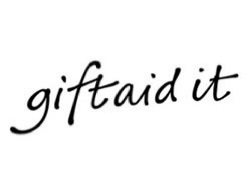 Gloucester Choral SocietyGift Aid DeclarationFull Name:Address:Postcode:Signature:Date: